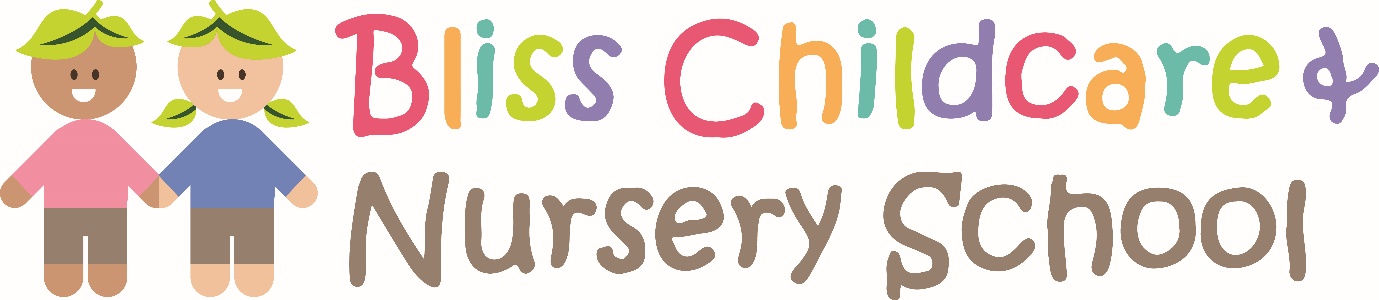 July NewsletterCan you believe we have been back a month already!? Time flies when you are having fun…Changes from July -I posted this in the previous newsletter but here is a reminder of the changes that are happening from this month.THESE TIMES ARE IN PLACE FROM 6th JULY 2020. PLEASE CONTINUE CURRENT TIMES AS NORMAL.IF YOU ARE UNSURE WHAT ROOM YOUR CHILD IS PLEASE CONTACT ME.If you are unable to drop your child off at the allocated time, we ask you then to come after 8:50am, once all the other rooms are in the nursery and settled. You must pick up by the end of the required time to ensure that we can keep everything flowing but everyone separate and safe. Please ensure you have collected your child by the latest slot time, as this ensures staff are also able to leave the premises safely, without crossing over with other rooms.Please ring the bell and wait for your child’s key person to open the door and collect your child/ren from you. It may take a minute or two for the staff member to get to the door as I have to walki-talki them first to inform them who is at the door.Staff –In my previous newsletter I did mention that we would be welcoming a new member of staff, Michelle. Unfortunately, due to personal circumstances this is no longer the case but we wish Michelle all the best. Moving forwards, we are still welcoming Anthony who is level 3 qualified and he will be in the Discoverers (toddler room) as the new room leader, Kelsey (studying level 2) will be joining him.Upstairs in Explorers (baby room), Catherine (level 3) will be joining us on Mondays, Tuesdays and Wednesdays and Viviana (level 3) will be with us on Thursdays and Fridays.Zainab (level 2) will be joining us as lunch time cover. She will be here every day from 11am – 2pm.What we are focusing on –For the first couple of weeks for July our main focus is gong to be transitioning and settling the younger children back upstairs to the original baby room. I know drop off in the mornings seem quite rushed and are very different from before, I also understand that it can be difficult to leave your child at the door when they are a little teary, please remember that all of the staff are fully trained to deal with an upset child. I am more than happy for you to contact me during the day to ask for an update on how they are doing. We will also always ring you if we feel it is in the child’s best interest. Spare clothes –Please ensure your child has spare clothes in their bag every day. Also, if you have any clothes that your child no longer wears or fits into, we would be ever so grateful to have these to keep at nursery for emergencies. Thank you. Buggy Shed –As we are all aware our buggy shed is not massive, unfortunately. So, we ask if you are working from home and able to take your push chair with you then please do so as this will free up space for others. Thank you.Review – As we are a fairly new nursery, good reviews and word of mouth are very beneficial in the early stages. We would really appreciate if you could leave us a review on DayNurseries.co.uk – thank you to the parents who have done this already, we are incredibly grateful. Thank you for your continued support, The Bliss Team x ROOMSDROP OFF TIMES(between)PICK UP TIMES(between)BABIES(explorers)8:00am – 8:20am5:10pm – 5:30pmTODDLERS/PRESCHOOL(discovers/inventors)8:30am – 8:50am 5:40pm – 6:00pm